I. Lee el siguiente texto y responde las preguntas 1 a 14.1.- Los personajes del texto que acabas de leer son:A.- Bruno y SmhuelB.- María y Pavel.C.- Bruno, Smhuel, María y Pavel.D.- María y Pavel.2.- Bruno y Shmuel se reúnen:A.- Cada ciertos días.B.- Todos los fines de la semana.C.- Todos los días.D.- Algunos días en la tarde.3.- ¿Dónde se reúnen Bruno y Shmuel?A.- En casa de Bruno.B.- En el patio de la casa de Shmuel.C.- En un bosque, cerca de la casa de Bruno.D.- En el tramo de una alambrada. 4.- Bruno le lleva alimento a Smhuel porque:A.-  Smhuel pasa hambre en el lugar.B.- A Smhuel no le gusta la comida de su casa.C.- Bruno le daba la comida que le sobraba.D.- Bruno le regala la comida que a él no le gustaba.5.- Shmuel vivía en:A.- una casa con su familia.B.- un lugar en el que hay miles de  personas.C.- casa de Bruno.D.- Ninguna de las anteriores.6.-  Bruno se disculpa por el retraso porque:A.- Le preocupa que Bruno esperara tanto tiempo.B.- Es importante explicarle a Smhuel porque eran amigos.C.- Smhuel estaba enojado por la espera.D.- Quería contarle su conversación con María.7.- ¿Qué valores de la amistad predominan en  este  texto?A.- Solidaridad y ConfianzaB.- Lealtad y valentíaC.- ReconciliaciónD.- No predomina ningún valor relacionado con la amistad.8.- ¿Qué tipo de texto el fragmento que acabas de leer?A.- Un cuento    B.- Una novela    C.- Una leyenda   D.- Una noticia9.- ¿En qué parte del fragmento se presenta una descripción física de un personaje?A.- Cuando Smhuel come el alimento que le entrega Bruno.B.- Cuando Bruno habla de María, su criada.C.- Cuando Bruno menciona a Pavel.D.- Cuando Smhuel habla de los soldados.10.- Smhuel cuando dice “A los soldados no les gusta que la gente se cure.  Normalmente funciona al revés.”, se refiere a:A.- Qué los soldados no son doctores para curar a las personas.B.- A qué los soldados le gustaba ver a las personas enfermas y sufrientes.C.- Los soldados eran los que estaban enfermos y no les ayudaban.D.- A los soldados les daba tristeza ver a las personas enfermas.11.- ¿Cuál es el hipónimo de la palabra GENTE? A.- PersonasB.- Seres humanosC.- Hombre, mujeresD.- No existe hipónimo para esta palabra.12.- ¿Cuál es hiperónimo de la palabra PAN?A.- alimentoB.- pancitoC.- harinaD.- panqueque13.-  En el párrafo “Bruno llegó tarde al tramo de la alambrada donde se encontraba con Shmuel todos los días, pero su nuevo amigo estaba esperando sentado en el suelo con las piernas cruzadas, como siempre” El conector presente es:A.- estaba                       B.- sentado                         C.- siempre                    D.- pero14.-  En la oración “Bruno llegó tarde al tramo de la alambrada donde se encontraba con Shmuel todos los días.” El núcleo del predicado es:A.- encontraba                B.- llegó                               C.- tramo                      D.- dondeII.- Lee el siguiente texto y responde las preguntas 15 a 21.Dos amigospor Jean de La FontaineEsta historia se refiere a dos amigos verdaderos. Todo lo que era de uno era también del otro; se apreciaban, se respetaban y vivían en perfecta armonía.Una noche, uno de los amigos despertó sobresaltado. Saltó de la cama, se vistió apresuradamente y se dirigió a la casa del otro.Al llegar, golpeó ruidosamente y todos se despertaron. Los criados le abrieron la puerta, asustados, y él entró en la residencia.El dueño de la casa, que lo esperaba con una bolsa de dinero en una mano y su espada en la otra, le dijo:–Amigo mío: sé que no eres hombre de salir corriendo en plena noche sin ningún motivo. Si viniste a mi casa es porque algo grave te sucede. Si perdiste dinero en el juego, aquí tienes, tómalo...Y si tuviste un altercado y necesitas ayuda para enfrentar a los que te persiguen, juntos pelearemos. Ya sabes que puedes contar conmigo para todo.                   El visitante respondió:Mucho agradezco tus generosos ofrecimientos, pero no estoy aquí por ninguno de esos motivos... Estaba durmiendo plácidamente cuan- do soñé que estabas intranquilo y triste, que la angustia te dominaba y que me necesitabas a tu lado. La pesadilla me preocupó y por eso vine a tu casa a estas horas. No podía estar seguro de que te encontrabas bien y tuve que comprobarlo por mí mismo. Así actúa un verdadero amigo. No espera que su compañero acuda a él sino que, cuando supone que algo le sucede, corre a ofrecerle su ayuda.15.- ¿Por qué el amigo corre a visitar al otro durante la  noche?Quería pedirle ayuda urgente.Quería disfrutar de su  compañía.Necesitaba pedirle una bolsa de dinero.Necesitaba confirmar que su amigo estaba  bien.16. ¿Por qué uno de los amigos recibe al otro con una espada en la  mano?A.   Pretende defender a su amigo de alguna amenaza.B.   Piensa que entró un enemigo a su residencia.C.   Tuvo una pesadilla y despertó  asustado.D.   Teme que estén tratando de robarle.17.-. A partir del texto, ¿cómo podemos describir a un buen amigo?A. Un buen amigo nunca tiene miedo.B. Un buen amigo evita saber lo que nos pasa.C. Un buen amigo es para divertirse y pasarlo bien.D. Un buen amigo no duda en apoyar al otro siempre.18.- ¿Qué podemos reflexionar a partir de este texto?A.- Qué los amigos comparten todo.B.- Que un amigo está atento a las necesidades del otro y tratar de ayudar a solucionarlas.C.- Que se debe acudir a un amigo cuando se necesita algo, no importa la hora que sea.D.- Un buen amigo acepta todo lo que quiero hacer. 19.- En la oración  “Vine a tu casa a estas horas.” El sujeto presente es:A.-Explícito          B.- Implícito            C.- Indeterminado.-              D.-Pasivo20.- ¿Cuál era el propósito de esta 2º unidad en Lengua y Literatura?A.- Reconocer quiénes son verdaderos amigos.B.- Conocer los valores que tiene una verdadera amistad.C.- Reflexionar acerca de los valores de la amistad y el compromiso con los amigos.D.- Leer diversos textos.21.- El narrador que aparece en este texto es:A.- Protagonista          B.- Objetivo               C.- Omnisciente           D.- TestigoPautaEVALUACIÓN 7º BÁSICO – LENGUA Y LITERATURAEVALUACIÓN 7º BÁSICOLENGUA Y LITERATURA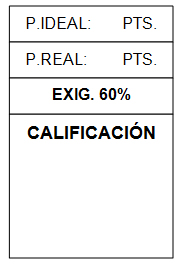 Nombre: _____________________________________________			Nombre: _____________________________________________			Fecha: ____/____/____Instrucciones Generales: La prueba consta solo de preguntas de alternativas, para ser respondidas en 80 minutos. Lea atentamente cada una de las preguntas y sus alternativas, marque la alternativa que considere correcta, y posteriormente traspásela a la hoja de respuestas. No haga borrones, pues esto invalidará sus respuestas.Instrucciones Generales: La prueba consta solo de preguntas de alternativas, para ser respondidas en 80 minutos. Lea atentamente cada una de las preguntas y sus alternativas, marque la alternativa que considere correcta, y posteriormente traspásela a la hoja de respuestas. No haga borrones, pues esto invalidará sus respuestas.Instrucciones Generales: La prueba consta solo de preguntas de alternativas, para ser respondidas en 80 minutos. Lea atentamente cada una de las preguntas y sus alternativas, marque la alternativa que considere correcta, y posteriormente traspásela a la hoja de respuestas. No haga borrones, pues esto invalidará sus respuestas.El niño con el pijama de rayasJohn BoyneBruno llegó tarde al tramo de la alambrada donde se encontraba con Shmuel todos los días, pero su nuevo amigo estaba esperando sentado en el suelo con las piernas cruzadas, como siempre.—Perdona el retraso —dijo, pasándole el pan y el queso por la alambrada (los trozos que no se había comido por el camino cuando le había entrado un poco de hambre)—. Estaba hablando con María.—¿Quién es María? —preguntó Shmuel sin levantar la cabeza, mientras se zampaba la comida con avidez.—Nuestra criada. Es muy simpática, aunque Padre dice que tiene un sueldo excesivo. Me estaba hablando de Pavel, el hombre que nos corta las hortalizas y nos sirve la cena. Me parece que vive en tu lado de la alambrada.Shmuel levantó la cabeza un momento y dejó de comer.—¿En mi lado? —preguntó.—Sí. ¿Lo conoces? Es muy mayor y tiene una chaqueta blanca que se pone cuando nos sirve la cena. Seguro que lo has visto.—No —dijo Shmuel negando con la cabeza—. No lo conozco.—Seguro que sí —insistió Bruno, exasperado, como si creyera que Shmuel le llevaba la contraria a propósito—. Es muy bajito para ser un adulto y tiene el pelo cano y anda un poco encorvado.—Me parece que no sabes cuánta gente vive en este lado de la alambrada. Hay miles de personas.—Pero el que te digo se llama Pavel —perseveró Bruno—. Cuando me caí del columpio me limpió la herida para que no se me infectara y me puso un apósito en la rodilla. En fin, quería hablarte de él porque también es polaco. Igual que tú.—La mayoría de los que estamos aquí somos polacos —dijo Shmuel—. Aunque también hay algunos de otros sitios, como Checoslovaquia y...—Sí, pero por eso pensé que quizá lo conocías. Bueno, resulta que era médico antes de venir aquí, pero ya no lo dejan ser médico y si Padre llega a saber que me limpió la herida cuando me hice daño, Pavel tendría problemas.—A los soldados no les gusta que la gente se cure —comentó Shmuel mientras tragaba el último trozo de pan—. Normalmente funciona al revés.                                                    Boyne, J. (2007). El niño con el pijama de rayas. Barcelona: Salamandra. (Fragmento)PreguntaRespuestaHabilidades clavesHabilidades cognitivasPuntaje1CExtracc. de infor. explícitaBASICA12CExtracc. de infor. explícitaBÁSICA13DExtracc. de infor. explícitaBÁSICA14CExtracc. de infor. implícitaCOMPLEJA25BExtracc. de infor. implícitaCOMPLEJA26AExtracc. de infor. implícitaCOMPLEJA27AReflexión sobre el  Cont.SUPERIOR38BReflexión sobre el textoSUPERIOR39CExtracc. de infor. implícitaCOMPLEJA210BExtracc. de infor. implícitaCOMPLEJA211CUso gramatical y ortográf.COMPLEJA212AUso gramatical y ortográf.COMPLEJA213DUso gramatical y ortográf.COMPLEJA214BUso gramatical y ortográf.COMPLEJA215DExtracc.de infor. explícitaBÁSICA116AExtracc. de infor. implícitaCOMPLEJA217DReflexión sobre Cont.SUPERIOR318BReflexión sobre Cont.SUPERIOR319BUso gramatical y ortográf.COMPLEJA220CReflexión sobre Cont.SUPERIOR321CReflexión sobre el TextoSUPERIOR3